Board of Cooperative Educational ServicesSole Supervisory DistrictSt. Lawrence-Lewis CountiesP.O. Box 231, 40 W. Main StreetCanton, New York   13617Board of Education Meeting Date: 	January 17, 2019				BOE APPROVED:   The regular meeting of the Board of Cooperative Educational Services of the Sole Supervisory District of St. Lawrence-Lewis Counties was held on Thursday, January 17, 2019 at the Educational Services Center, 40 W. Main Street, Canton, New York.  The Board President, Roger Bennett called the meeting to order at 6:00 p.m.Roll Call:Present:	Roger Bennett, Marjorie McCullough, Michael Davis, Michael Miller, Cindy McLean, William Cartwright and James Young   Via Zoom:	James Lattimer (arrived at 6:13 pm)Absent:	Jack ZehOthers:	Thomas Burns, Darin Saiff, Nicole Ashley, Maureen Bouchey, Jane Akins, Rafael Olazagasti, and Renee’ Langtry-GreenAll members stood for the Pledge of Allegiance.No. 2019 – 001ALL PERSONNEL BOARD ACTION AS FOLLOWS:Motion made by Young, seconded by McCullough.Resolved, that the Board of Education of the St. Lawrence-Lewis BOCES, upon the recommendation of District Superintendent Burns, does hereby approve the attached Personnel action:  All of the following appointments are conditional, pending clearance from the State Education Department, pursuant to Chapter 180 of the Laws of 2000 of the State of New York.(In accordance with Board Policy #5150 – Recruitment, Selection, and Appointment of Personnel)Yeas:  All members present Nays:  NoneNo. 2019 – 002CONSENT AGENDA ITEMS FOR ACTIONMotion made by Young, seconded by McCullough.Resolved, that the Board of Education of the St. Lawrence-Lewis BOCES, upon the recommendation of District Superintendent Burns, does hereby approve the following consent agenda items:Minutes of December 13, 2018 Meeting	(In accordance with Board Policy #1432 – Order of Business at Regular Board Meetings)	Treasurer’s Report for period ending December 31, 2018(In accordance with Board Policy #1432 – Order of Business at Regular Board Meetings)Account BalancesCurrent Budget AllocationBudget Report	           		District BillingGeneral Fund Budget………………… $ 66,976,521.93Cooperative Bids(In accordance with Board Policy #4310 – Purchasing Policy)Produce – January & February 2019Cafeteria Foods – February - July 2019 for the SLL/JL/FEH/Clinton BOCES Schools Local Bids(In accordance with Board Policy #4310 – Purchasing Policy)Modular Home #4 located at Seaway CTE Center, Norwood, NY      Sale of Modular Home # 4 located at Seaway CTE Center for the base bid amount of $52,557.99, sales tax $4,204.64 for a total of $56,762.63 to Amie Cota of Madrid, NY.  Minimum bid was $52,000.00.Donation(In accordance with Board Policy #4230 – Acceptance of Gifts, Grants, and Bequests to BOCES)Donation of a 2008 Dodge Avenger to the automotive class for students to learn on at Seaway Technical Center in Norwood valued at $2,000.Yeas:  All members presentNays:  NoneReports:Thomas R. Burns, District SuperintendentDarin Saiff, Assistant Superintendent for InstructionDiscussion Items:NoneInformational Items:Update on Facilities – K. Perretta Board of Education Vacancies (R. Bennett, M. Davis, C. McLean, and M. Miller)Presentations:NoneOther:Quarterly Claims Report (October – December)Pass-Around Information:NoneNo. 2019 - 003EXECUTIVE SESSIONMotion made by Davis, seconded by Young.Resolved, that the Board of Education of the St. Lawrence-Lewis BOCES, upon the recommendation of District Superintendent Burns, does hereby enter into Executive Session for the purposes of collective negotiations pursuant to article 14 of the Civil Service Law and the employment history of a particular person leading to the appointment, employment, promotion, demotion, discipline, suspension, dismissal, or removal of a particular person at 6:37 pm.Yeas:  All members presentNays:  NoneThe Board returned to regular session at 7:36 pm.No. 2019 - 004ADJOURNMENTMotion made by Young, seconded by McCullough to adjourn the meeting at 7:37 p.m.Yeas:  All members presentNays:  NoneMaureen A. Bouchey, District ClerkMaureen A. Bouchey, District Clerk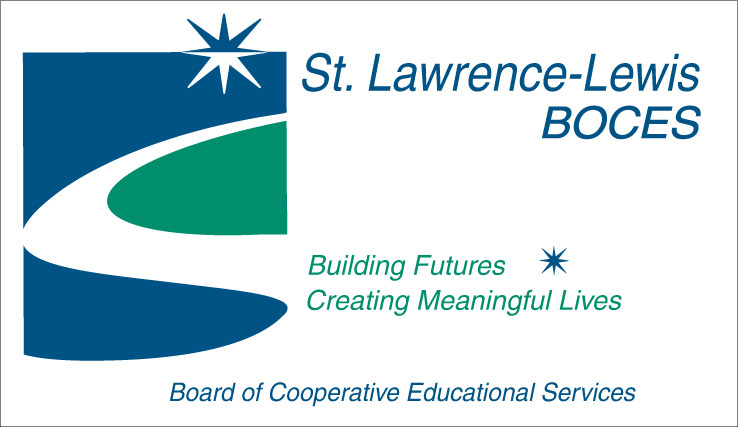 